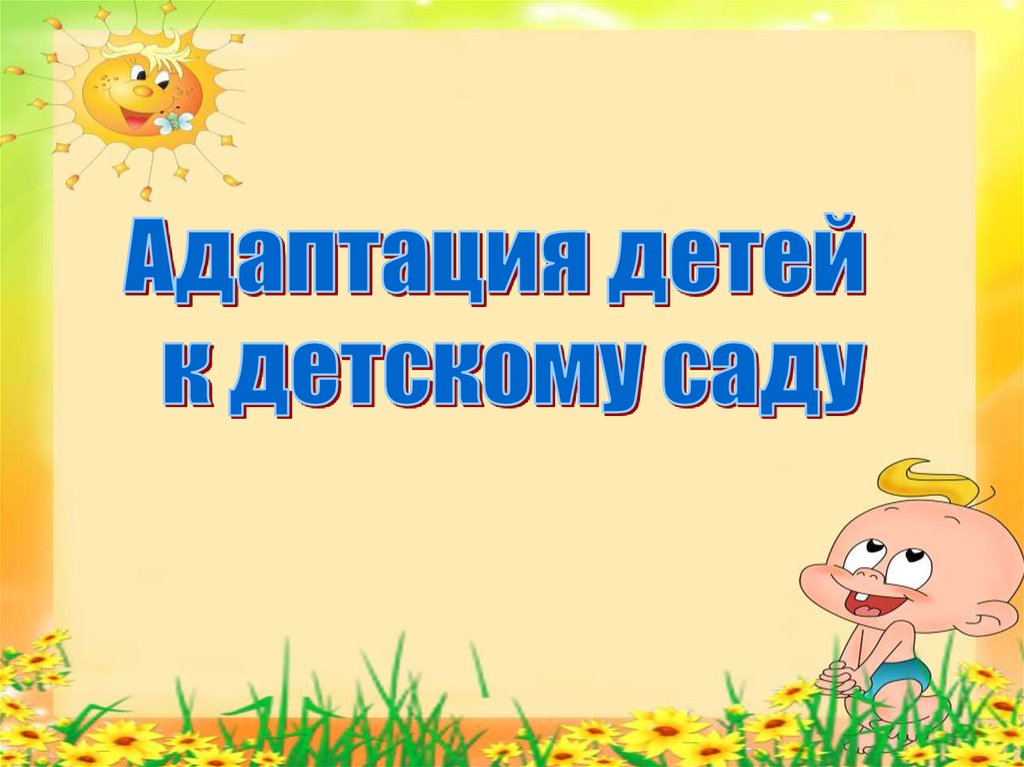 Консультация для родителей «Адаптация ребёнка к детскому саду»Что такое адаптация? Адаптацией принято называть процесс вхождения ребенка в новую среду и привыкание к её условиям. Дома ребенок привык к определенному образу жизни, режиму, видам деятельности, характеру пищи, взаимоотношениям с окружающими, правилам поведения и т.д. В детском саду большинство условий будет новыми и непривычными для ребенка, к ним малышу придется приспосабливаться и привыкать. Адаптация к новым социальным условиям не всегда и не у всех детей  проходит легко и быстро. У многих детей процесс адаптации сопровождается рядом, хотя и временных, но серьёзных нарушений поведения и общего состояния. К таким нарушениям относят:нарушение аппетита (отказ от еды или недоедание);нарушение сна (дети не могут заснуть, сон кратковременный, прерывистый);меняется эмоциональное состояние (дети много плачут, раздражаются).Иногда можно отметить и более глубокие расстройства:повышение температуры тела;изменения характера стула;нарушение некоторых приобретённых навыков (ребёнок перестаёт проситься на горшок, малыш может вернуться к соске, его речь затормаживается и др.)      Длительность привыкания к новым социальным условиям, а также характер поведения детей в  первые дни пребывания  в детском учреждении зависят от индивидуально-личностных особенностей малыша: типа его нервной системы, степени общительности и доброжелательности, уравновешенности,  наличия/отсутствия привычки выполнять требования взрослых, сформированности  навыков самообслуживания и тд.Взрослым необходимо помочь детям преодолеть стресс поступления и успешно адаптироваться в учреждении дошкольного образования.Рекомендации для успешной адаптации. Родители должны привыкнуть к мысли: «Мой ребёнок идёт в детский сад, там ему будет хорошо, о нём будут заботиться, он будет играть со сверстниками. Я хочу, чтобы он пошёл в садик».Соблюдайте режим дня! Заранее узнайте режим работы учреждения дошкольного образования и за один-два месяца постарайтесь, чтобы ваш ребенок привык к нему.Приблизьте рацион питания ребенка к рациону детского сада. Не следует кормить его только протертой пищей!Чтобы ребёнок не чувствовал дискомфорта, желательно заранее приучить его к горшку, отучить от пустышки.Необходимо обратить особое внимание на формирование у детей навыков самообслуживания. Ребенок, умеющий самостоятельно есть, раздеваться и одеваться (кроме застегивания пуговиц и завязывания шнурков), не будет чувствовать себя беспомощным, зависимым от взрослого, что положительно скажется на его самочувствии.Создавайте в восприятии ребенка положительный образ детского сада! Познакомьте малыша со зданием детского сада, с его территорией. Покатайте его на качелях, горке, поиграйте на спортивной площадке. Заранее готовьте ребенка к временной разлуке. Пример: «Ты стал большим, взрослым. Тебя уже приняли в детский сад. Мы будем ходить на работу, а ты - в детский сад. Так все делают. Ты у нас очень хороший, и мы тебя любим. Мы уверены, что ты нас не подведешь!